Crazy Little Thing Called LoveFreddie Mercury 1979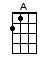 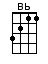 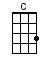 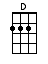 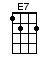 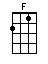 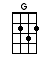 INTRO:  / 1 2 3 4 / [D] / [D]This [D] thing called love, I [G] just can't [C] handle [G] itThis [D] thing called love, I [G] must get [C] round to [G] itI ain't [D] ready[F] Crazy little [G] thing called [D] love [D]This [D] thing called love, it [G] cries like a baby in a [C] cradle all [G] nightIt [D] swings, it jives, it [G] shakes all over like a [C] jelly-[G]fishI kinda [D] like it[F] Crazy little [G] thing called [D] love [D]There goes my [G] baby [G]She [C] knows how to rock n' [G] rollShe drives me [Bb] crazy [Bb]She gives me [E7] hot and cold feverThen she [A] leaves me in a cool, cool sweatRIFF:A|-5-4-3-|-------|------------|0E|-------|-5-4-3-|0-0-0-0-0-0-|-C|-------|-------|------------|-G|-------|-------|------------|-I gotta be [D] cool, relax, get [G] hip, get [C] on my [G] tracksTake a [D] back seat, hitchhike, and [G] take a long ride on my [C] motor-[G]bikeUntil I'm [D] ready[F] Crazy little [G] thing called [D] love [D]This [D] thing called love I [G] just can't [C] handle [G] itThis [D] thing called love I [G] must get [C] round to [G] itI ain't [D] ready[F] Crazy little [G] thing called [D] love[F] Crazy little [G] thing called [D] love[F] Crazy little [G] thing called [D] lovewww.bytownukulele.ca